Smart homeowners know that a real estate recovery cycle presents many opportunities. They also know that timing is everything. This report explains how to capitalize on the emerging recovery to move up to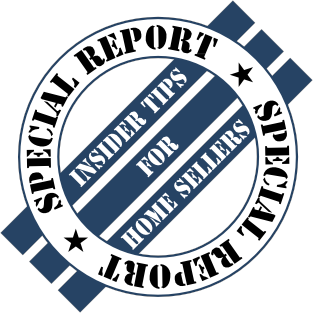 $49.00the home of your dreams.7 Key ReasonsSMART HomeownersMove UPat the START of aReal Estate RECOVERY Cycle